10-14-vuotiaille tytöille ja pojilleOhjelmassa: soittimien rakentelua, subbailua, melontaa, sählyä, frisbeegolfia, askartelua, sirkusta, seikkailua, uintia, nuotioiltoja, telttaelämää, leirikavereita muilta paikkakunnilta ja paljon muuta mukavaa.Majoitus teltassa ja yhteiskyyti linja-autolla.Hinta: 65 €Ilmoittautuminen 31.5. mennessä: http://bit.ly/2qN5bssLisätietoja: nuorisotyönohjaaja Tiina Rankiselta 0400-754846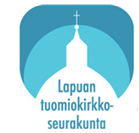 